107學年度屏榮高級中學『餐飲管理科校內競賽』成果報告書活動名稱︰一年級『食材辨識』競賽活動名稱︰一年級『食材辨識』競賽活動名稱︰一年級『食材辨識』競賽辦理科別：餐飲管理科辦理科別：餐飲管理科辦理科別：餐飲管理科成果摘要一、辦理日期/時間︰108年04月03日(星期三)二、實施對象：一年級各班推派4人候補1人，正式參賽共24人候補6人三、辦理地點︰屏榮高中西芝三樓餐旅群教室四、執行內容：包含所有乾貨、辛香料、蔬果、魚貝海鮮、飲料類(含茶、咖啡)、烘焙材料及五穀雜糧類等，每種食材測驗時間為30秒(15秒看食材，10秒寫，5秒換位置)，並於規定時間內填入正確答案於表格中，聽從哨聲立即更換題目。五、獎勵：取前三名及佳作兩名由教務處頒發獎狀及獎金六、實施成果及檢討：1.比賽場地有隔板。2.場地空間可規劃大一點。3.食材可再多樣化。一、辦理日期/時間︰108年04月03日(星期三)二、實施對象：一年級各班推派4人候補1人，正式參賽共24人候補6人三、辦理地點︰屏榮高中西芝三樓餐旅群教室四、執行內容：包含所有乾貨、辛香料、蔬果、魚貝海鮮、飲料類(含茶、咖啡)、烘焙材料及五穀雜糧類等，每種食材測驗時間為30秒(15秒看食材，10秒寫，5秒換位置)，並於規定時間內填入正確答案於表格中，聽從哨聲立即更換題目。五、獎勵：取前三名及佳作兩名由教務處頒發獎狀及獎金六、實施成果及檢討：1.比賽場地有隔板。2.場地空間可規劃大一點。3.食材可再多樣化。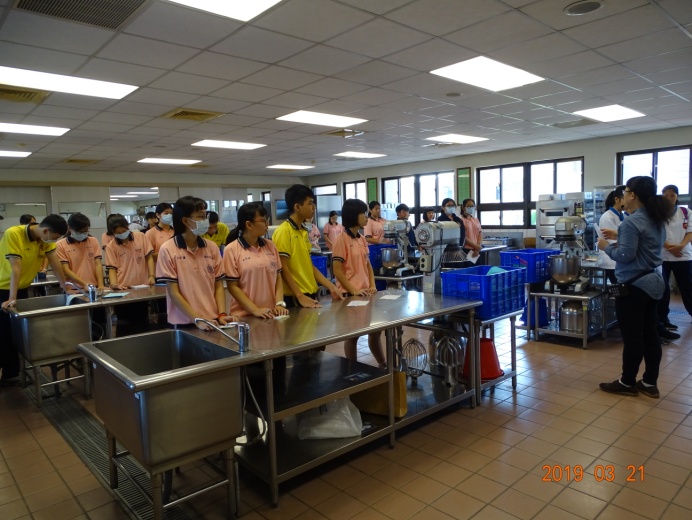 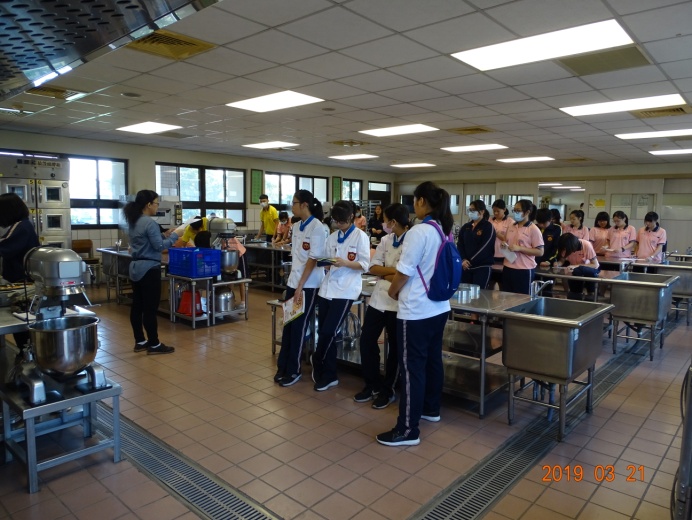 比賽說明(一)比賽說明(一)比賽說明(二)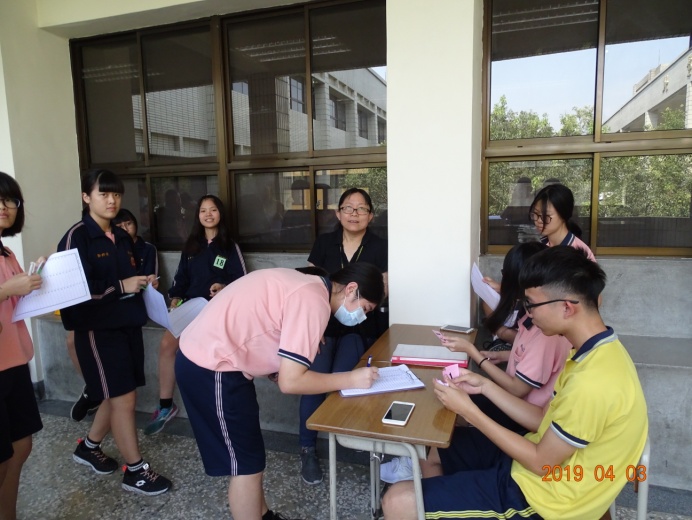 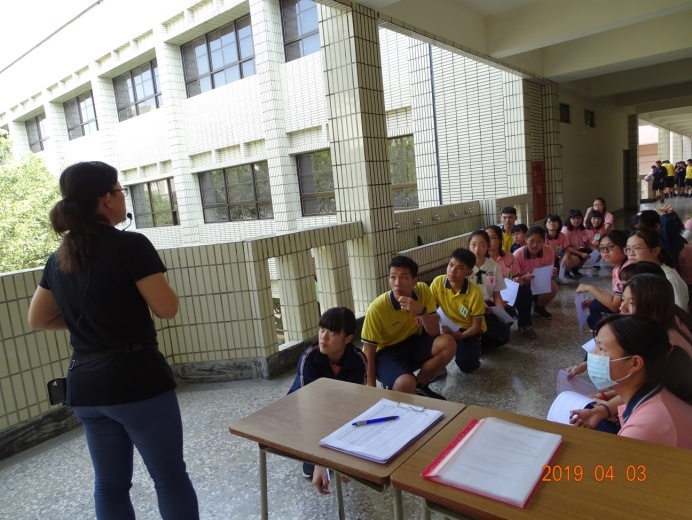 比賽報到比賽報到注意事項說明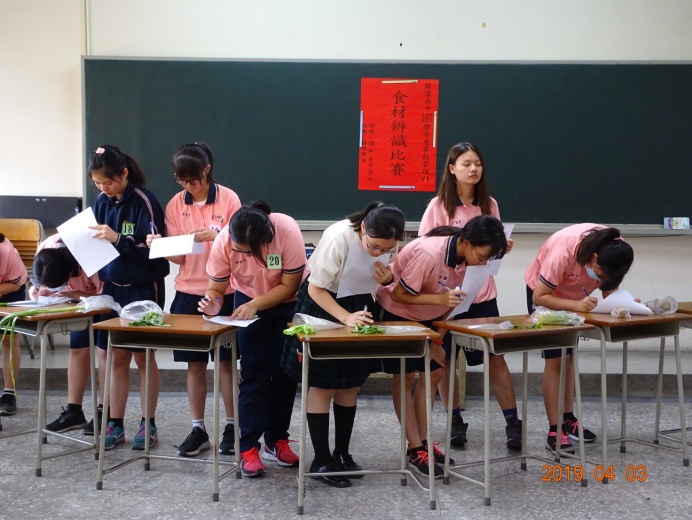 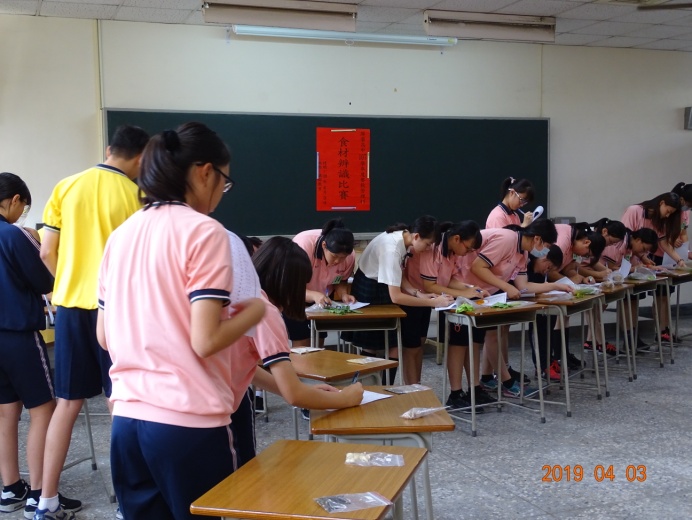 比賽中(一)比賽中(一)比賽中(二)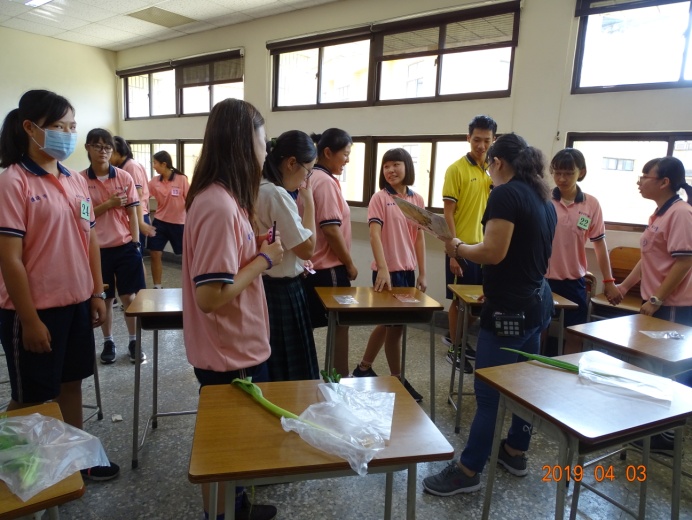 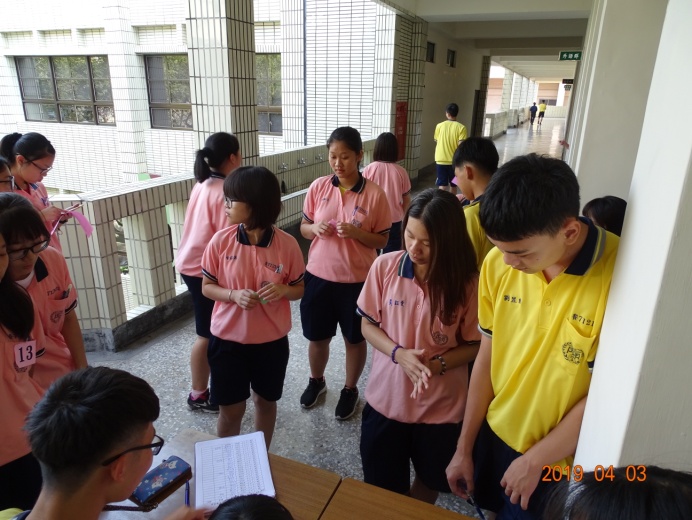 公布答案公布答案簽退領參賽證明